Уважаемый Олег Игоревич!АО «Российский экспортный центр» проводит аналитическое исследование среди компаний-экспортеров с целью выявления основных потребностей их участия в выставочно-ярмарочных мероприятиях за рубежом. Особый акцент делается на выставках и форумах, предусматривающих организацию российских экспозиций и субсидирование части затрат компаний-участников за счет федерального бюджета. Целью исследования является повышение эффективности мер государственной поддержки и активизация работы по продвижению российских экспортеров.Исследование проводится по поручению Правительства Российской Федерации. Его результаты будут также использованы в работе Министерства экономического развития Российской Федерации и Министерства промышленности и торговли Российской Федерации.В рамках исследования Компания ФОК (Финансовый и организационный консалтинг) по заказу АО «Российский экспортный центр» проводит социологический опрос российских экспертов и отраслевых объединений, чтобы сформировать перечень приоритетных зарубежных выставок и форумов для продвижения продукции российского производства и определить комплекс наиболее востребованных мер государственной поддержки участия российских компаний-экспортеров в выставочно-ярмарочных мероприятиях.Просим Вас принять участие в опросе (Приложение №1). Заполненную анкету просим прислать на эл. почту sorokina@foconsult.ru или по факсу +7 495 981 90 60.  Контакты рабочей группы для справок:Ирина Мальцева, руководитель проекта: +7 903 577 72 52, maltseva@foconsult.ru; Валерия Сорокина, консультант: + 7 926 664 75 99, sorokina@foconsult.ru. Ваше мнение поможет нам повысить эффективность работы по продвижению российских экспортеров на внешние рынки. Благодарим Вас за участие!Приложение №1АНКЕТАЗаполните, пожалуйста, контактную информацию Далее внимательно прочтите каждый вопрос и все варианты ответов. Выберите тот вариант, который отражает Ваше мнение.Если ни один из вариантов Вас не устраивает или у Вас есть дополнительные комментарии, то напишите их в свободной строкеЗаранее благодарим Вас за участие!Укажите приоритетные страны для участия в выставках российских экспортеров:___________________________________________________________________________________________________________________________________________________________________________________________________Какие зарубежные выставочно-ярмарочных мероприятия вы считаете приоритетными для продвижения продукции российских компаний-экспортеров._______________________________________________________________________________________________________________________________________________________________________________________________________________________________________________________________________________________________________________________________________________________________________________________________________________________________________________________________________________________________________________Какой формат участия более предпочтителен:национальный (коллективный) павильониндивидуальное участиеНа какие цели в первую очередь необходимо получение государственного финансирования экспортерам для участия в зарубежной выставочно-ярмарочной деятельности (каждый вариант оцените по шкале от одного до пяти баллов, где 1 – не важно, 5 – крайне важно)?аренда выставочных площадейлогистические расходыдизайн и застройка стендарекламная продукцияпривлечение клиентоврегистрационные взносыдругие расходы, укажите какие________________________Укажите критерии выбора операторов зарубежных выставок:стоимость услугопыт и репутация операторарекомендации коллег, зарубежных партнеровширокий спектр предлагаемых оператором услугдругое, указать __________________________________________________________Комментарии: ______________________________________________________________________________________________________________________________________________Дата:____________Подпись анкетируемого (при отправке ответов факсом):___________«22» июля 2016 г. № 371Президенту Российского автотранспортного союзаО.И. СтаровойтовуФамилия, имя, отчество Должность (с указанием полного названия организации)Город и регион проживания / основного места работы Основная сфера профессиональных интересовКонтактные данные для взаимодействия (телефон / e-mail)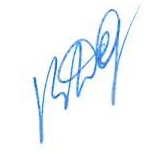 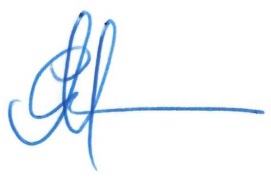 